Online Driver CPC courses available now!!Sure Training have been offering JAUPT approved Driver CPC 'Online Courses' for only £49 (all inclusive*) since March 2020 and will continue to do so for as long as the provision is in place.Note that we’re running courses 7days a week, every week!!!!•	Courses are delivered using the Zoom platform, the app for which can be easily downloaded free of charge (technical assistance can be given if required).•	In these difficult times we have decided to pass on the cost savings (venue cost, instructor travel etc.) direct to you.  •	We have reduced our fully inclusive price from our normal classroom based £65 per day to just £49* per day •	*(this equates to just £33.54 per person + VAT + £8.75 upload)•	We can also offer 'closed courses' for Companies that would previously have had courses delivered 'on-site'.If interested then please call 0141 530 7393 or email admin@suretraininggroup.comwww.suretraininggroup.comGlasgow - David Dale House,159 Broad Street, Glasgow. G40 2QRLivingston - Livingston Business Centre, Kirkton Road South, Livingston. EH54 7BTBelfast - Jennymount Business Park, North Derby St, York Rd, Belfast. BT15 3HL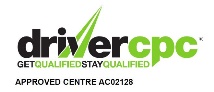 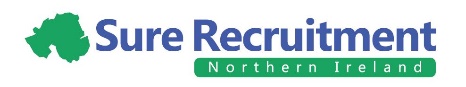 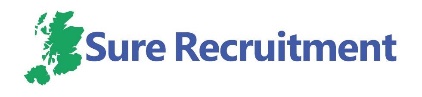 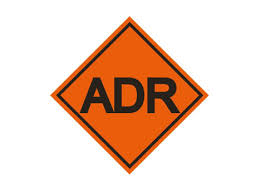 